Информационное сообщение  о продаже муниципального имуществаПриложение:Перечень движимого имущества, подлежащий продаже посредством аукциона.Проект договора купли-продажи движимого имущества.Приложение № 1 к информационному сообщениюПереченьдвижимого   имущества (вещевого имущества), подлежащего продаже посредством аукционаМестонахождение имущества, наименование балансодержателя: Администрация Слюдянского городского поселения.Иркутская область, Слюдянский район, г.Слюдянка, ул. Советская, 34. Индекс: 665902      Заведующий отдела имущества и земельных 	Кобелева С.С.      отношений администрации Слюдянского      городского поселенияПриложение № 2к информационному сообщениюДОГОВОР КУПЛИ ПРОДАЖИ №      г.Слюдянка					                                           ___________ 2020 года	Администрация Слюдянского городского поселения, именуемый в дальнейшем "Ссудодатель", в лице главы Слюдянского муниципального образования Сендзяка Владимира Николаевича, действующего на основании Устава,  именуемая в дальнейшем «Продавец», с одной стороны, и ФИО, именуемый в дальнейшем «Покупатель», с другой стороны, и именуемые в дальнейшем «Стороны», заключили настоящий договор о нижеследующем:ПРЕДМЕТ ДОГОВОРА           1.1. Продавец передает в собственность, а Покупатель принимает и оплачивает движимое имущество: КО-440-5 Мусоровоз, 2018года выпуска, идентификационный номер: XVL483230J0002077, категория ТС – С, модель, № двигателя  740705,J2878488, шасси (рама) № ХТС651155J1379412, кузов (кабина, прицеп) № 431140J2491271, цвет кузова оранжевый RAL 2009, мощность двигателя, л.с. (кВт) 300 (221), рабочий объем двигателя, куб.см 11762, тип двигателя дизель, экологический класс пятый, разрешенная максимальная масса, кг – 22400, масса без нагрузки, кг -12720  (далее – Объект).        1.2. Указанный Объект продан Покупателю на основании Федерального закона «О приватизации государственного и муниципального имущества» от 21.12.2001 № 178-ФЗ, Постановлением Правительства Российской Федерации от 27.08.2012 № 860 «Об организации и проведении продажи государственного или муниципального имущества в электронной форме» и протокола № __ «Об итогах продажи муниципального имущества» от_______ г      1.3. Объект, указанный в п. 1.1. Договора, находится в муниципальной собственности Слюдянского муниципального образования и учитывается в реестре муниципальной собственности.      1.4. Характеристика Объекта – согласно акту приема-передачи (приложение).       1.5. Фактическое состояние Объекта Покупателю известно и претензий не вызывает.СУММА ДОГОВОРА И ПОРЯДОК РАСЧЕТОВЦена Объекта по итогам аукциона составляет (__________) рублей, в том числе НДС рублей руб. (                  ); Указанная цена является окончательной и изменению не подлежит. В цену Объекта включена сумма задатка, внесенная Покупателем Организатору торгов в соответствии с договором о задатке.  Стоимость Объекта, указанная в п. 2.1. Договора, подлежит оплате Покупателем в течение пяти рабочих дней с момента заключения Договора купли-продажи.Оплата стоимости Объекта производится в безналичном порядке путем перечисления Покупателем всей суммы, указанной в п. 2.1. настоящего Договора по следующим реквизитам: УФК по Иркутской области (Администрация Слюдянского городского поселения Слюдянского района, л/с 04343009080) расчетный счет № 40101810250048010001, БИК 042520001, ИНН 3837003651 КПП 381001001,  код ОКТМО  – 25634101,  за вычетом задатка в размере 840 000,00 (восемьсот сорок тысяч ) рублей 00 копеек. ОБЯЗАННОСТИ СТОРОН3.1. Продавец гарантирует, что до подписания настоящего договора указанный Объект никому не продан, не подарен, не заложен, в споре и под арестом (запрещением) не состоит.3.2. Продавец обязуется: представить необходимые документы к Объекту в момент подписания акта приема-передачи.3.3. Покупатель обязуется:3.3.1. Уплатить за Объект его цену в соответствии с п. 2.1. договора.3.3.2. Осуществить за свой счет все необходимые действия по государственной регистрации перехода права собственности на Объект от Продавца к Покупателю.ОТВЕТСТВЕННОСТЬ СТОРОН4.1. В случае просрочки платежа более чем на один день, Покупатель уплачивает штраф в размере 1/300 ставки рефинансирования ЦБ РФ от стоимости Объекта за каждый день просрочки.         4.2. Просрочка внесения денежных средств в счет оплаты Объекта в сумме и сроки, указанные в разделе 2.2. настоящего договора, не может составлять более пяти рабочих дней. Просрочка свыше пяти рабочих дней считается отказом Покупателя от исполнения обязательств по оплате Объекта. При отказе Покупателя от оплаты Объекта, просрочки оплаты свыше 5 рабочих дней, результаты продажи аннулируются и задаток, внесенный Покупателем, зачисляется в доход бюджета Слюдянского муниципального образования.4.3. За неисполнение или ненадлежащее исполнение обязательств по настоящему Договору, его изменение или расторжение в одностороннем порядке, виновная сторона, помимо выплаты предусмотренных штрафов, возмещает другой стороне причиненные убытки в полном размере. 4.4. В случаях, не предусмотренных настоящим Договором, ответственность сторон определяется соответственно действующему законодательству.4.5. Право собственности на купленный Объект переходит к Покупателю с момента подписания настоящего Договора и акта приема-передачи (приложение). Риск случайной гибели и повреждения Объекта с момента подписания акта приема-передачи несет Покупатель в соответствии с действующим законодательством.5. СРОК ИСПОЛНЕНИЯ ДОГОВОРА5.1. Договор считается исполненным после фактической передачи Объекта Покупателю, которая подтверждается составлением акта приема-передачи, и оплаты Покупателем стоимости Объекта. Акт приема – передачи подписывается сторонами в течении 2 рабочих дней с момента поступления сумму, указанной в п. 2.1 договора на расчетный счет Продавца.Акт приема - передачи является неотъемлемой частью настоящего договора.6. ФОРС-МАЖОРНЫЕ ОБСТОЯТЕЛЬСТВА6.1. Ни одна из сторон не несет ответственности перед другой стороной за невыполнение обязательств, обусловленных обстоятельствами, возникшими помимо воли и желания сторон, и которые нельзя предвидеть или избежать, включая объявленную или фактическую войну, гражданские волнения, эпидемии, блокаду, эмбарго, землетрясения, наводнения, пожары и другие стихийные бедствия.         6.2. Сторона, которая не исполняет своего обязательства, должна дать извещение другой стороне о препятствии и его влиянии на исполнение обязательств по Договору.6.3. Если обстоятельства непреодолимой силы действуют на протяжении 3 (трех) последовательных месяцев и не обнаруживают признаков прекращения, настоящий Договор может быть расторгнут Продавцом и Покупателем путем направления уведомления другой стороне.7. ПРОЧИЕ УСЛОВИЯ	         7.1. Изменения, дополнения к Договору действительны только в том случае, если составлены в письменной форме и подписаны обеими сторонами.         7.2. Все споры и разногласия, возникающие в связи с настоящим Договором, разрешаются  путем переговоров между сторонами.         7.3. В случае невозможности разрешения споров путем переговоров, стороны передают их на рассмотрение в суд в соответствии с правилами подсудности, установленными действующим законодательством.         7.4. Все налоги и сборы не являются предметом договора купли-продажи и оплачиваются победителем продажи в соответствии с законодательством о налогах и сборах.8. ЗАКЛЮЧИТЕЛЬНАЯ ЧАСТЬ8.1. В соответствии со статьей 556 Гражданского кодекса Российской Федерации при передаче Объекта составляется в обязательном порядке акт приема-передачи. После подписания  акта приема-передачи Покупатель несет полную ответственность за принятый Объект.8.2. Настоящий договор составлен в 3-х экземплярах, имеющих одинаковую юридическую силу. Договоры хранятся: один экземпляр – у Продавца, второй – у Покупателя, третий – в делах ОГИБДД УМВД России.         8.3. К договору прилагается: акт приема-передачи Объекта.АДРЕСА И РЕКВИЗИТЫ СТОРОНПродавец: Покупатель:                                                                 Приложение 1                                                                                        к договору купли-продажи                                                                                          от_________ года   № ____АКТприема-передачи Объекта           г.Слюдянка                                                                                         _________________2020       В соответствии с договором купли-продажи № _____от «___» _________ 2020 года, Продавец Администрация Слюдянского городского поселения, именуемый в дальнейшем "Ссудодатель", в лице главы Слюдянского муниципального образования Сендзяка Владимира Николаевича, действующего на основании Устава,  именуемая в дальнейшем «Продавец», с одной стороны, сдал, а Покупатель     ФИО  , принял движимое имущество: КО-440-5 Мусоровоз, 2018года выпуска, идентификационный номер: XVL483230J0002077, категория ТС – С, модель, № двигателя  740705,J2878488, шасси (рама) № ХТС651155J1379412, кузов (кабина, прицеп) № 431140J2491271, цвет кузова оранжевый RAL 2009, мощность двигателя, л.с. (кВт) 300 (221), рабочий объем двигателя, куб.см 11762, тип двигателя дизель, экологический класс пятый, разрешенная максимальная масса, кг – 22400, масса без нагрузки, кг -12720  Фактическое состояние передаваемого Объекта Покупателю известно и претензий не вызывает.СДАЛ: _______________________________________________________________________________  ПРИНЯЛ:_______________________________________________________________________________№ п/пНаименование сведенийИнформация1Наименование продавца, основание для продажи имущества (наименование муниципального органа местного самоуправления, принявшего решение об условиях приватизации имущества, реквизиты указанного решения)Администрация Слюдянского городского поселения Слюдянского района Постановление администрации Слюдянского городского поселения от 25.03.2020г.№ 202 «О принятии решения об условиях приватизации муниципальногоимущества-КО-440-5 Мусоровоз, 2018 года выпуска, идентификационный номер: XVL483230J0002077»2Наименование имущества и иные позволяющие его индивидуализировать сведения (характеристика имущества)Движимое имущество КО-440-5 Мусоровоз, 2018года выпуска, идентификационный номер: XVL483230J0002077, категория ТС – С, модель, № двигателя  740705,J1379412, шасси (рама) № ХТС651155J1379412, кузов (кабина, прицеп) № 431140J2491271, цвет кузова оранжевый RAL 2009, мощность двигателя, л.с. (кВт) 300 (221), рабочий объем двигателя, куб.см 11762, тип двигателя дизель, экологический класс пятый, разрешенная максимальная масса, кг – 22400, масса без нагрузки, кг -12720. Место нахождение имущества: Иркутская область, Слюдянский район, г.Слюдянка, ул. Советская, 34. Индекс: 6659043Способ приватизации имуществаПродажа имущества на аукционе в электронной форме4Начальная цена продажи имущества4 200 000,00 (четыре миллиона двести тысяч) рублей с учетом НДС в сумме 700 000,00 (семьсот тысяч) рублей. Покупатель – налоговый агент обязан исчислить расчетным методом, удержать из выплачиваемых доходов и уплатить в бюджет сумму налога на добавленную стоимость согласно абз. 2 п. 3 ст. 161 Налогового кодекса Российской Федерации. (Покупатель – физическое лицо, сумму налога на добавленную стоимость перечисляет на реквизиты, указанные в Счете, выставленном Продавцом).Оценка имущества произведена в соответствии с Федеральным законом от 29.07.1998г. № 135-ФЗ «Об оценочной деятельности в Российской Федерации» (отчет об оценке 05/2Б-03/20 от 24.03.2020г.)5Форма подачи предложения о ценеПродажа посредством аукциона осуществляется с использованием открытой формы подачи предложений о приобретении муниципального имущества в течение одной процедуры проведения такой продажи на электронной площадке.6Величина повышения цены («шаг аукциона»)Фиксированная сумма. 21 000,00 (двадцать одна тысяча рублей 00 копеек) Не изменяется в течение всей процедуры продажи7Условия и сроки платежа, необходимые реквизиты счетовОплата приобретаемого имущества победителем продажи производится в соответствии с пунктом 28 Постановления Правительства РФ от 27.08.2012г. № 860.Оплата приобретаемого имущества производится путем перечисления денежных средств на счет, указанный в информационном сообщении о проведении продажи имущества.Денежные средства в счет оплаты муниципального имущества, за исключением продажи акций на специализированном аукционе, подлежат перечислению победителем в установленном порядке в бюджет Слюдянского муниципального образования в размере и сроки, которые указаны в договоре купли-продажи имущества, но не позднее 30 рабочих дней со дня заключения такого договора.Внесенный победителем продажи задаток засчитывается в счет оплаты приобретаемого имущества.Реквизиты для перечисления оплаты указаны:УФК по Иркутской области (Администрация Слюдянского городского поселения Слюдянского района, л/с 04343009080)ИНН 3837003651 КПП 381001001БИК 042520001ОТДЕЛЕНИЕ ИРКУТСК Г.ИРКУТСКр/с 40101810250048010001КАК СДЕЛАТЬ СМОРОДИНКУ КРУПНОЙ И ВКУСНОЙ: Эта ягодная культура довольно неприхотлива. А если учесть несколько важных моментов, ухода за ней будет еще меньше. 1. ПОЛИВАЙТЕ ДО НАЛИВА ЯГОД, ПОДСУШИВАЙТЕ ПОСЛЕ. Смородина – культура влаголюбивая, поливать ее надо часто, но не все лето. Много воды ей требуется до того момента, когда начнут наливаться ягоды. Затем с водой надо повременить, пока не соберете урожай. Иначе ягоды будут трескаться и вы потеряете часть урожая. 2. ПОДСТЕЛИТЕ ПОД КУСТЫ СОЛОМКУ. По правилам агротехники смородину надо поливать раз в две недели (2–3 ведра на куст). Но эту работу можно сократить, если почву замульчировать соломой, сеном или перегноем слоем 10–15 см. Тогда влага станет испаряться не слишком интенсивно и поливать кусты можно будет всего раз в месяц. 3. САЖАЙТЕ НАКЛОННО. Вряд ли кому то придет в голову посадить яблоню под наклоном, – она ведь все равно потянется к солнцу и ствол вырастет кривой. Тоже самое и у других растений. А вот смородина – исключение. Если воткнуть ее прямо, она долгое время будет расти одной веткой. А вот если посадить под углом 45градусов, из земли уже в первый год вылезет множество мощных побегов. А значит, и урожай впоследствии будет выше. Но это уже совет на будущее. 4. КАЖДЫЙ ГОД - НОВЫЙ КУСТ. На многих садовых участках сегодня есть такие сорта. Но вот беда: через пять-шесть лет ягоды начинают мельчать, а урожайность падать. Омолаживание куста путем обрезки не помогает. А надо бы обновить всю корневую систему. Мой опыт показывает, что куст смородины сохраняет свои сортовые качества и дает отменный урожай на третьем-четвертом году жизни. До этого возраста и держу свои кусты. Первый и второй год урожай нарастает, после четвертого-падает. Поэтому в рядочках смородины у меня ежегодно есть кусты всех четырех лет роста. От четырехгодовалого куста весной веточку-первогодку прикапываю к землице, а к осени отделяю и пересаживаю на новое свободное место. К осени, а не осенью! Куст четырехлеток после сбора ягод я выкорчевываю. Освободившееся место я известкую, добавляю органики (перепревшие за лето трава и листва, а также пищевые отходы и древесной золы, то есть готовлю ямку к следующему году. В науке это называют пошаговой технологией. Я же называю ежегодным обновлением кустов из собственного посадочного материала. Один из пяти растущих кустов ежегодно молодой, один каждый год прекращает свое существование. Получается, что у меня три куста каждый год дают отменный урожай, один куст гибнет, один рождается вновь. Собранного урожая хватает и на компоты, и на варенья-джемы, и свежей ягоды покушать. 5. ОТ БОЛЯЧЕК ЯГОДУ СПАСУТ ЧЕСНОК И ГЕРАНЬ. Богатый урожай получается, если весной землю под кустами рыхлить и мульчировать (то есть укрыть органикой: сеном, соломой, гречневой шелухой, сорняками), полить «Байкалом ЭМ-1». Кроме того, я изредка поливаю смородину теплой водичкой и снова мульчирую. При такой агротехнике мои кусты и ягоды не знают болячек, сами отгоняют от себя вредителей. Что делать, если зараза все-таки завелась? Не спешите браться за химию! От нее не только кусты, но и ягоды синеют! Посаженная под кусты полынь горькая или горшок цветочный с геранью (все равно летом он дома не нужен) напрочь отгонят и клеща, и тлю, и пилильщика. Помогает и чеснок. Лучше его под кустами надламывать- тогда запаха больше. А еще хорош препарат ЭМ-5, созданный на основе известного «Байкала». Входящие в него микроорганизмы пожирают всякую тлю- и зеленую, и галовую (она покрывает растение бурыми пятнами), а также дают растению здоровье и силу. И главное — этот препарат безопасен для смородины как во время цветения, так и после. Только надо несколько раз куст опрыскать в сухую погоду. Очень эффективен и такой метод: старую резину (шланги, калоши) поджечь в ведре, затушить огонь и поставить по ветру в мере от куста. Через 10-15 минут весь паутинный клещ за забор убежит.Правильный уход за смородиной Я не понимаю, почему у некоторых садоводов смородина дает скудные урожаи. У меня, например, даже старые «неплодовитые» сорта отдают по максимуму. А все потому, что ухаживаю я за ней как за ребенком малым. Вот, к примеру, ситуация - посадили вы весной молодые, сортовые, здоровые саженцы. Следующим летом на них уже зреет первый урожай. И ягоды на них - загляденье - крупные, сладкие, ароматные. Но вот беда: тля и гусеницы оккупировали молодые растения. А добить начатое вредителями решила мучнистая роса. Что тут делать? Начинать надо с профилактики. С осени уберите все опавшие листья и сожгите их. Всю траву рядом с кустами выдерните, а почву - прорыхлите, только осторожно, чтобы не повредить корешки. Удобрения тоже пока еще никто не отменял: после рыхления добавьте под каждый куст по 0,5 л золы и прикопайте картофельные очистки. Почву вокруг замульчируйте подсушенной скошенной травой или рисовой шелухой. В течение всей зимы не выбрасывайте луковую шелуху и картофельные очистки - все они пойдут на благое дело. Время от времени относите их на участок: разгребите снег, раскидайте под кустом и снова присыпьте. Ранней весной, когда только-только начнут распускаться почки, под каждый куст внесите по 2-3 ст. ложки карбамида, а сами кусты опрыскайте бордоской жидкостью. Через неделю еще раз опрыскайте настоем луковой шелухи. Перед самым цветением опрыскайте еще раз настоем луковой шелухи (1-1,5 л на куст). Обратите внимание: цвести ухоженная смородина будет очень обильно. Когда завяжутся ягоды, хорошо полейте под корень раствором суперфосфата (2 ст. ложки на 10 л воды) и вновь обработайте настоем луковой шелухи. Смородина не переносит сухих почв, поэтому следите за тем, чтобы почва всегда была влажной. Уже к началу июля смородиновые кусты у вас будут ярко-зелеными, красивыми, усыпанными зреющими крупными ягодами и абсолютно здоровыми. Благодаря интенсивному уходу вы узнаете, что кустыпростушки могут дать очень крупные ягоды - по 15-22 мм в диаметре. По осени снова перекопайте почву под кустами (не забывайте про картофельные очистки и шелуху), удобрите суперфосфатом (2-3 ст. ложки под куст) и золой. Замульчируйте. Поверьте, все ваши знакомые и родные будут приятно удивлены тем, какие крупные и вкусные у вас ягоды.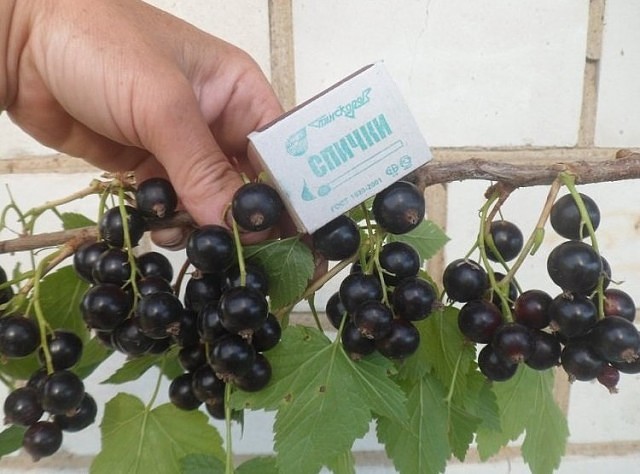 ОКТМО 25634101 КБК 921 1 14 02053 13 0000  4108Размер задатка, срок и порядок его внесения и возврата, необходимые реквизиты счетовРазмер задатка 20% начальной цены продажи, составляет 840 000 рублей 00 копеек.Реквизиты для перечисления задатка:Получатель	ООО «РТС-тендер»Наименование банка	МОСКОВСКИЙ ФИЛИАЛ ПАО «СОВКОМБАНК» Г. МОСКВАРасчетный счёт	40702810600005001156Корр. счёт	30101810945250000967БИК	044525967ИНН	7710357167КПП	773001001Назначение платежа	Внесение гарантийного обеспечения по Соглашению о внесении гарантийного обеспечения, № аналитического счета _________, без НДСВозврат задатка участникам продажи и претендентам, не допущенным к участию в процедуре продажи имущества: в соответствии с пунктом 17  Постановления Правительства РФ от 27.08.2012г. № 860.Задаток должен быть внесен претендентом на указанный счет, срок внесения задатка: в соответствии с регламентом электронной площадки. Документом, подтверждающим поступление задатка претендента, является выписка со счета, указанного в информационном сообщении о проведении продажи имущества. Денежные средства, перечисленные за Претендента третьим лицом, не зачисляются на счет такого Претендента на электронной торговой площадке.Подтверждением поступления задатка является информация от Оператора о блокировании денежных средств в сумме задатка на лицевом счете Претендента. В случае отсутствия (не поступления) в указанный срок суммы задатка, обязательства претендента по внесению задатка считаются неисполненными, и претендент к участию в аукционе в электронной форме не допускается.Данное сообщение является публичной офертой для заключения договора о задатке в соответствии со статьей 437 ГК РФ, а подача претендентом заявки и перечисление задатка являются акцептом такой оферты, в результате которой договор о задатке считается заключенным в письменной форме.Порядок возврата задатка: задаток возвращается участникам аукциона, за исключением его победителя, в течение 5 календарных дней со дня подведения итогов аукциона. Претендентам, не допущенным к участию в аукционе - в течение 5 календарных дней со дня подписания протокола о признании претендентов участниками аукциона.В случае отзыва претендентом в установленном порядке заявки до даты окончания приема заявок поступивший от претендента задаток подлежит возврату в срок не позднее чем 5 дней со дня поступления уведомления об отзыве заявки. В случае отзыва претендентом заявки позднее даты окончания приема заявок задаток возвращается в порядке, установленном для претендентов, не допущенных к участию в продаже имущества.Если претендент, признанный победителем аукциона, уклоняется (отказывается) от подписания протокола об итогах аукциона, заключения договора купли-продажи, задаток, внесенный в счет обеспечения оплаты имущества, ему не возвращается, а победитель утрачивает право на заключение договора купли-продажи.В случае признания аукциона несостоявшимся, задаток перечисляется претенденту в течение 5 календарных дней с момента подписания Продавцом протокола об итогах аукциона.Для обеспечения доступа к участию в аукционе в электронной форме претендентам необходимо пройти процедуру регистрации на электронной площадке.Регистрация на электронной площадке осуществляется без взимания платы.Регистрации на электронной площадке подлежат Претенденты, ранее не зарегистрированные на электронной площадке, или регистрация которых на электронной площадке была ими прекращена.Регистрация на электронной площадке проводится в соответствии с Регламентом оператора электронной площадки.9Порядок, место, даты начала и окончания подачи заявок на участие в продаже имуществаЗаявка и иные представленные одновременно с ней документы подаются в форме электронных документов оператору электронной площадки-Общество с ограниченной ответственностью «РТС – тендер» по адресу: i.rts-tender.ru.Начало подачи заявок: 02.04.2020г.Окончание подачи заявок: 14 час 00 мин. 29 февраля 2020г.Признание претендентов участниками продажи имущества 07.05.2020г.Претендент имеет право отозвать поданную заявку на участие в продаже посредством аукциона до признания претендента участником аукциона .10Исчерпывающий перечень представляемых участниками торгов документов и требования к их оформлениюЗаявка на участие в продаже имущества (Рекомендуемая форма Приложение №3). Одно лицо имеет право подать только одну заявку.Одновременно с заявкой претенденты представляют следующие документы:1. Юридические лица:- заверенные копии учредительных документов;- документ, содержащий сведения о доле Российской Федерации, субъекта Российской Федерации или муниципального образования в уставном капитале юридического лица (реестр владельцев акций либо выписка из него или заверенное печатью юридического лица (при наличии печати) и подписанное его руководителем письмо);- документ, который подтверждает полномочия руководителя юридического лица на осуществление действий от имени юридического лица (копия решения о назначении этого лица или о его избрании) и в соответствии с которым руководитель юридического лица обладает правом действовать от имени юридического лица без доверенности;2. Физические лица предъявляют документ, удостоверяющий личность, или представляют копии всех его листов.В случае, если от имени претендента действует его представитель по доверенности, к заявке должна быть приложена доверенность на осуществление действий от имени претендента, оформленная в установленном порядке, или нотариально заверенная копия такой доверенности. В случае, если доверенность на осуществление действий от имени претендента подписана лицом, уполномоченным руководителем юридического лица, заявка должна содержать также документ, подтверждающий полномочия этого лица.В случае, если от имени претендента действует его представитель по доверенности, к заявке должна быть приложена доверенность на осуществление действий от имени претендента, оформленная в установленном порядке, или нотариально заверенная копия такой доверенности. В случае, если доверенность на осуществление действий от имени претендента подписана лицом, уполномоченным руководителем юридического лица, заявка должна содержать также документ, подтверждающий полномочия этого лица.Соблюдение претендентом указанных требований означает, что заявка и документы, представляемые одновременно с заявкой, поданы от имени претендента.11Основания для отказа претенденту участвовать в продаже имуществаОснования отказа определены в соответствии с пунктом 8 статьи 18 Федерального закона от 21.12.2001г. № 178-ФЗ «О приватизации государственного и муниципального имущества».12Срок заключения договора купли-продажи имуществаВ течении 5 рабочих дней с даты подведения итогов аукциона с победителем аукциона. При уклонении или отказе победителя аукциона от заключения в установленный срок договора купли-продажи имущества задаток ему не возвращается, и он утрачивает право на заключение указанного договора.13Порядок ознакомления покупателей с иной информацией, условиями договора купли-продажи имуществаОзнакомление с иной информацией, в том числе с условиями договора купли-продажи, начинается «02» апреля  2020г. с 14 час 00 мин (по местному времени) и осуществляется продавцом в рабочие дни: понедельник-пятница с 08 час 00 мин до 17 час 00 мин, с перерывом на обед с 12 час. 00 мин. до 13 час 00 мин, по адресу: Иркутская область, Слюдянский район, г.Слюдянка, ул. Советская, 34, 1 этаж, каб. № 17. Телефон: 8(39544) 52913, а также на официальном сайте администрации Слюдянского муниципального образования (организатора торгов), на официальном сайте Российской Федерации в сети Интернет: torgi.gov.ru, с указанием принятых условий, а также с учетом требований законодательства.14Ограничения участия отдельных категорий физических лиц и юридических лиц в приватизации имуществаВ соответствии со статьей 5 Федерального закона от 21.12.2001г. № 178-ФЗ «О приватизации государственного и муниципального имущества».15Порядок определения победителей при продаже имуществаПобедителем продажи имущества признаётся участник, в порядке, определенном пунктами 34-43 Постановления Правительства РФ от 27.08.2012г. № 860.16Место и срок подведения итогов продажи муниципального имущества Место проведения торгов: электронная площадка Общество с ограниченной ответственностью «РТС – тендер» (www: rts-tender.ru).Начало процедуры продажи имущества: 12.05.2020г.17Сведения обо всех предыдущих торгах по продаже имущества, объявленных в течение года, предшествующего его продаже, и об итогах торгов по продаже имуществаУказанное в Приложении №1 имущество ранее не выставлялось на торги.№п/пНаименование имуществаКол-воКачественное (техническое)состояние1Движимое имущество КО-440-5 Мусоровоз, 2018года выпуска, идентификационный номер: XVL483230J0002077, категория ТС – С, модель, № двигателя  740705,J1379412, шасси (рама) № ХТС651155J1379412, кузов (кабина, прицеп) № 431140J2491271, цвет кузова оранжевый RAL 2009, мощность двигателя, л.с. (кВт) 300 (221), рабочий объем двигателя, куб.см 11762, тип двигателя дизель, экологический класс пятый, разрешенная максимальная масса, кг – 22400, масса без нагрузки, кг -12720.1отл.